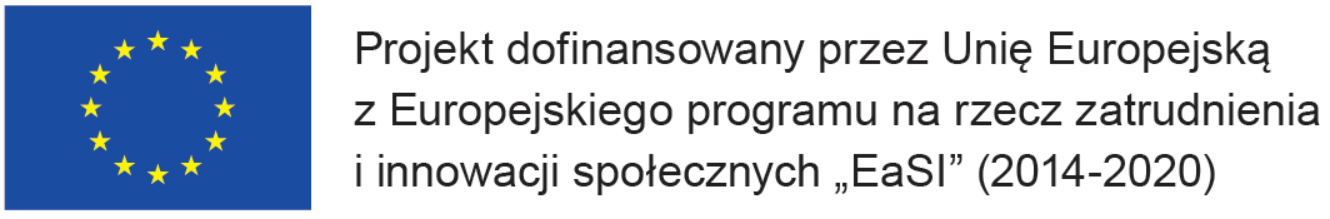 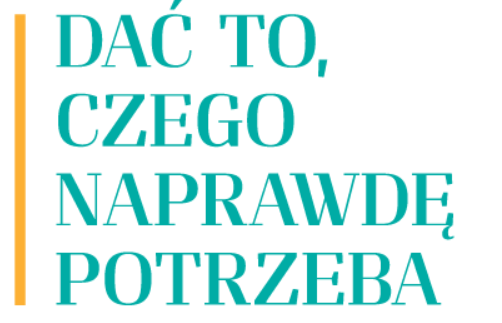 
Towarzystwo Amicus w latach 2019-2021 prowadzi Okręgowy Ośrodek Pomocy Pokrzywdzonym Przestępstwem w Białymstoku1. Pomoc prawną, alternatywne metody rozwiązywania konfliktów,2. Pomoc psychologiczną, psychiatryczną, terapeutyczną,3. Pomoc tłumacza, w tym tłumacza migowego,4. Pokrywanie kosztów świadczeń zdrowotnych oraz wyrobów medycznych,5. Pokrywanie kosztów zakupu żywności lub bonów żywnościowych,6. Pokrywanie kosztów zakupu odzieży, bielizny obuwia, środków czystości i higieny osobistej,7. Finansowanie okresowych dopłat do bieżących zobowiązań czynszowych za lokal mieszkalny,9. Pokrywanie kosztów czasowego zakwaterowania lub udzielania schronienia,12. Finansowanie przejazdów środkami komunikacji publicznej lub pokrywanie kosztów transportu związanych z uzyskiwaniem świadczeń i regulowaniem spraw związanych z uzyskiwaniem pomocy.całodobowy telefon do pracownika pierwszego kontaktu: +48 697 697 205.Adres Ośrodka: 15-889 Białystok, ul. Brukowa 2: poniedziałek - 13:00-20:00, wtorek-piątek - 8:00-15:00, sobota - 9:00 - 13:00 e-mail: pomagamy@ta.org.plFundacja Świetlik1. Fizjoterapia w domu.Program kierowany jest do osób z niepełnosprawnościami co najmniej jednej kończyn i górnej i dolnej. Polega on na BEZPŁATNEJ fizjoterapii w miejscu zamieszkania osoby potrzebującej.Współpraca z Miejskimi i Gminnymi Ośrodkami Pomocy Społecznej, Ośrodkami Zdrowia polega na przekazaniu informacji dotyczących programów jakie prowadzi nasza Fundacja. Jedynym zadaniem w/w instytucji jest przekazanie informacji swoim podopiecznym o programach Fundacji.Kolejnym krokiem jest kontakt osoby zainteresowanej drogą telefoniczną, listowną lub elektroniczną, a następnym wizyta fizjoterapeuty za którego wybranie odpowiada podopieczny lub jeśli podopieczny nie ma takiej możliwości fundacja dołoży wszelkich starań żeby pomóc znaleźć.Koszt za wizytę fizjoterapeuty, całkowicie ponosi fundacja wyłącznie na podstawie faktury pro forma. Fundacja zastrzega sobie kwotę pomocy finansowej. Leczenie sfinansowane zostanie na zasadzie dostarczonych faktur i tylko na konto wystawcy faktur. Wydatkowanie będzie następowało w terminie podanym na fakturach końcowych. Fundacja zastrzega sobie prawo wyboru osób niepełnosprawnych do uczestnictwa w programie.2. Likwidacja barier technicznych i w komunikowaniu się.Chcąc pomóc w przystosowaniu niepełnosprawności do dzisiejszych realiów, oferujemy pomoc w dopłacie bądź w całkowitym pokryciu kosztów zakupu np. łóżka rehabilitacyjne; czy wyrobów medycznych i środków pomocniczych, np. wózka inwalidzkiego, wózka elektrycznego, skutera inwalidzkiego elektrycznego, łóżka rehabilitacyjnego, podnośnika transportowego.Finansujemy zabiegi fizjoterapeutyczne osobom niepełnosprawnym ruchowo i neurologicznie. Dopłacamy do zaopatrzenia w środki pomocnicze i przedmioty ortopedyczne. Służymy pomocą przy załatwianiu formalności związanych z dofinansowaniami do różnego rodzaju sprzętu.Kryteria przyznawania pomocy:- brak kryterium dochodowego- wiek podopiecznych do 75 roku życia- I lub II grupa inwalidzka lub w przypadku dzieci do 16 roku życia orzeczenie o niepełnosprawności- osoba niepełnosprawna ruchowo lub intelektualnie i ruchowo lub niewidoma (całkowicie)- osoby niepełnosprawne z gmin wiejskich lub małych gmin miejsko-wiejskichMożna się z nami kontaktować w różny sposób np.:E-mail: pomoc@fundacjaswietlik.plTelefonicznie: 22 308 13 22, 790 717 217Złożona deklaracja  współpracy w sieci Usługi/aktywności ADRESTELEFON odpłatność połączeńDOSTĘPNOŚĆdni i godziny WWWe-mailKRYTERIA DOSTĘPU- dla kogo POWIAT BIAŁOSTOCKI POWIAT BIAŁOSTOCKI POWIAT BIAŁOSTOCKI POWIAT BIAŁOSTOCKI POWIAT BIAŁOSTOCKI POWIAT BIAŁOSTOCKI POWIAT BIAŁOSTOCKI Centrum Pomocy Samarytanin
(pomoc doraźna – wydawanie jedzenia i żywności osobom potrzebującym)CARITAS Białystokul. Kolejowa 26A,15-003 Białystok85 722 25 21Pn-pt, 10.00-13.00https://bialystok.caritas.pl/placowki/centrum-pomocy-samarytanin/samarytanin.bialystok@caritas.plWszystkie osoby potrzebujące: ubogie, bezdomne, seniorzy, rodziny wielodzietne, uchodźcyProwadzenie specjalistycznego poradnictwa- psychologiczne, prawne i zagadnień pomocy społecznej Prowadzenie domów pomocy społecznej o zasięgu ponadgminnym oraz umieszczanie w nich skierowanych osób;Prowadzenie ośrodków wsparcia, samopomocy i innych ośrodków wsparcia dla osób z zaburzeniami psychicznymi;prowadzenie ośrodków interwencji kryzysowejPCPR Białystokul. Słonimska 15/1, 15-028 Białystok85 732 27 40; 85 732 27 42; 85 732 27 46 
Dział ds. pomocy społecznej oraz przeciwdziałania przemocy w rodzinie tel. 85 732 27 35 
Rehabilitacja społecznej osób niepełnosp.tel/fax 85 732 27 40Pon-pt  w godzinach7:30 – 14:30,forma elektroniczna:  e-mail:   pcpr@st.bialystok.wrotapodlasia.pl.Mieszkańcy powiatu białostockiego Wypożyczalnia Sprzętu MedycznegoCARITAS Białystokul. Św. Kazimierza 2
15-817 Białystok85 651 90 08Pn- pt (godziny odbioru sprzętu umawia się telefonicznie)https://bialystok.caritas.pl/placowki/wypozyczalnia-sprzetu-medycznego-im-sw-lukasza/Osoby chore i ich rodziny z terenu Archidiecezji Białostockiej INFORMACJE O ŚWIADCZENIACH, DIAGNOSTYCE I LECZENIU, ubezpieczeniach, prawo do świadczeń TELEPLATFORMA –KONSULTACJE PIELĘGNIARKI/POŁOŻNEJ LEKARSKAW FORMIE TELEKONSULTACJIPodlaski Oddział Wojewódzki NFZ Siedziba Oddziału: Białystok ul. Pałacowa 3 85 745 95 00TPK
TELEPLATFORMA PIERWSZEGO KONTAKTU
800 137 200Pon-pt 7.30-15.30poza godzinami pracy POZ od 18:00 do 8:00 następnego dniaw soboty i niedziele oraz inne dni ustawowo wolne od pracy, w godzinach od 8:00 do 8:00 e-mail: kancelaria@nfz-bialystok.plMieszkańcy województwa Edukacja i wsparcie w realizacji działań edukacyjnychKonsultacje pomocowe, udział w spotkaniach edukacyjnychDom Pomocy Społecznejul. Świerkowa 9 Białystok 85 742 22 73całodobowowww.dps.bialystok.plemail:sekretariat@dops.bialystok.plMieszkańcami domu są osoby przewlekle somatycznie chore Wspieranie i odnowa człowieka, rodziny i społeczeństwa ku zdrowemu i godnemu życiu poprzez: udzielanie wszechstronnej pomocy osobom potrzebującymi i ich rodzinom, a w szczególności: socjalnej, prawnej, psychologicznej, medycznej, rehabilitacyjnej i duszpasterskiej udzielanie wsparcia umożliwiającego samodzielne życie poprzez pomoc w readaptacji reintegrację zawodową i społeczną osób społecznie wykluczonych 85 652 47 1785 652 18 36telefonicznie lub osobiściestowdroga@wp.plMieszkańcy województwa podlaskiegoŚwiadczenia Fizjoterapeutyczne w warunkach domowych1. Euro-Med Białystok ul. Wojskowa 42. Osteo-Medic Białystok ul. Wiejska 813. NZOZ Omni-Med. Białystok ul. Mieszka I 8C/2074. SP ZOZ Łapy Ośrodek Rehabilitacji LeczniczejTel. 661 907 800Tel. 85 674 90 00  (1300 –1500)Tel. 85 732 63 11Tel. 603 804 100Telefonicznie lub osobiścieMieszkańcy powiatu białostockiegoGMINA MICHAŁOWOGMINA MICHAŁOWOGMINA MICHAŁOWOGMINA MICHAŁOWOGMINA MICHAŁOWOGMINA MICHAŁOWOGMINA MICHAŁOWOZłożona deklaracja  współpracy w sieciUsługi/aktywności ADRESTELEFON odpłatność połączeńDOSTĘPNOŚĆdni i godziny WWWe-mailKRYTERIA DOSTĘPU- dla kogo Domowa Opieka Paliatywna polega na zapewnieniu pacjentowi medycznej opieki w jego domu przy współdziałaniu rodziny i bliskich chorego. Wizyty domowe są realizowane przez: pielęgniarki, lekarza, fizjoterapeutę, psychologa, dietetyka i opiekunki.Koordynacja wsparcia osoby i rodziny, opiekunów przez KOOZWypożyczalnia sprzętu medycznego i rehabilitacyjnegoOrganizowanie edukacji Fundacja Hospicjum Proroka EliaszaMichałowo ul. Szkolna 20, na I piętrze budynku Przychodni Rodzinnej NZOZ.tel./fax 85 663 37 34,511 878 881Biuro fundacji czynne: pon -pt w godz. 8:00 – 16.00Kontakt dla pacjentów i opiekunów: całodobowo ( z pielęgniarką lub lekarzem prowadzącym)https://hospicjumeliasz.ple- mail: biuro@hospicjumeliasz.plObejmuje obszar 5 podlaskich gmin: Michałowo, Zabłudów, Narew, Narewka, Gródek.należy umówić się telefonicznie nr +48 85 663 37 34Praca socjalnaPomoc rzeczowa, finansowaDodatki mieszkaniowePomoc lekowaZasiłek celowy na żywność z  Rządowego Programu „Posiłek w szkole i w domu”Bieżące informacje pomocoweMiejsko- Gminny Ośrodek Pomocy Społecznej ul. Białostocka 30A16-050 Michałowotel./fax.:85 713 17 82, 85 713 17 80, 85 713 17 72pn- pt. 7:15 - 15:15gopsmich@michalowo.euhttp://mgops.michalowo.eu/Wszyscy mieszkańcy gminyUsługi opiekuńcze na terenie gminy ( 12 opiekunek)Asystenci osób niepełnosprawnych ( 2 asystenci) Usługi specjalistyczne dla osób z zaburzeniami psychicznymiPsychologMiejsko- Gminny Ośrodek Pomocy Społecznej ul. Białostocka 30A16-050 Michałowotel./fax.:85 713 17 82, 85 713 17 80, 85 713 17 72pn- pt. 7:15 - 15:15gopsmich@michalowo.euhttp://mgops.michalowo.eu/Osoby kwalifikujące się do usług opiekuńczych, osoby starsze, nie w pełni sprawne z powodu wieku czy choroby  Udzielanie wsparcia informacyjnego, edukacyjnego i motywującego w pokonaniu problemu współuzależnienia,edukacja w zakresie choroby alkoholowej, współuzależnieniaKoordynator GKRPA, Urząd Gminy Michałowo, ul. Białostocka 11, pokój nr 1 (Biuro podawcze)85 7 131 773pn- pt. 7:15 - 15:15Osoby uzależnione, ich rodziny oraz dla dorosłe dzieci alkoholików Udzielanie wsparcia informacyjnego, edukacyjnego i motywującego w pokonaniu problemu współuzależnienia,edukacja w zakresie choroby alkoholowej, współuzależnieniaPunkt Konsultacyjny dla osób uzależnionych i ich rodzinul. Białostocka 30A16 – 050 Michałowow każdą środę w godz. 17:00 – 20:00Podstawowa opieka zdrowotna Medycyna rodzinna(lekarz rodzinny, pielęgniarka)Diagnostyka, leczeniePoradnie specjalistyczne Programy profilaktyczneWizyty domowe Gabinety szczepienneAM-medica sp. z.o.o Centrum MedyczneUl. Białostocka 20A16-050 Michałowo 
85 888 02 2285 873 99 55pn. - pt.:8:00 - 18:00Sobota:8.00-14.00 E-mail:rejestracja@am-medica.plMieszkańcy gminyPodstawowa opieka zdrowotna Medycyna rodzinna(lekarz rodzinny, pielęgniarka)Diagnostyka, leczeniePoradnie specjalistyczne Programy profilaktyczneWizyty domowe Gabinety szczepienneNZOZ "PRZYCHODNIA RODZINNA" s.c.ul. Szkolna 2016-050 Michałowo85 718 96 06pn. - pt.:8:00 - 18:00Mieszkańcy gminyPorada  Konsultacja  fizjoterapeutycznaNZOZ rehabilitacja16-050 Michałowo, ul. Sienkiewicza 21A,857179153Wtorek- czwartek: 9.00-17.00iwona.sic@wp.plOsoby z problemami układu narządu ruchu, problemami nerologicznymiZgłaszanie inicjatyw lokalnych,Zgłaszanie pomysłów na dotacje gminne i współpracę z ngoWójt i Rada Gminyul. Białostocka 1116-050 MichałowoRADA GMINY85 71 31 789URZĄD GMINY85 71 31774, 85 8739510faks. 85 7179041PON-PT 7.15-15.15e-mail: sekretariat@michalowo.euMieszkańcy gminyOrganizacja wydarzeń edukacyjnych i kulturowych- ZAJĘCIA ARTYSTYCZNE, WARSZTATY, WYSTAWY Promocja Dostoswane miejsca dla osób niepełnosprawnych – parking, podjazdyGMINNY OŚRODEK KULTURY W MICHAŁOWIEBiałostocka 1716-050 MichałowoORAZ CENTRA WSIW SOKOLU,HIERONINOWIENOWEJ WOLIJUSZKOWYM GRODZIEBONDARACH SZYMKACH tel. 85 718 90 19GOKPon-pt 8.00-16.00Centra Wsi pon-sob po południu do 19.00gok@gokmichalowo.plhttp://www.gokmichalowo.pl/Mieszkańcy gminyPomoc seniorom w obsłudze komputera i internetu.Biblioterapia, książka na telefonBiblioteka Publiczna ul. Białostocka 30 A16- 050 MichałowoFilie Biblioteczne Szymki 104AOsiedle Bondary 5/10Punkt Biblioteczny w Juszkowym Grodzie85 7189 200Szymki 85 7175 444Osiedle Bondary85 7176 273od wtorku do czwartku od- 10.00 – 19.00w piątek od 11- 19.00w soboty od 13.00 – 18.00e- mail:  biblioteka98@wp.plMieszkańcy gminyWolontariat szkolny/pomoc sąsiedzka Pomoc rzeczowa Pomoc pedagogicznaOrganizacja spotkań edukacyjnychSZKOŁA PODSTAWOWA W MICHAŁOWIESienkiewicza 2116-050 Michałowo85 7189515Pon-pt 8.00-16.00sekretariat@spmich.plMieszkańcy gminy Wolontariat szkolny/pomoc sąsiedzka Pomoc rzeczowa Pomoc pedagogicznaOrganizacja spotkań edukacyjnychGMINNE PRZEDSZKOLE W MICHAŁOWIELeśna 3 16-050 Michałowo 85 7189027Pon-pt 8.00-16.00przedszkole_michalowo@wp.plMieszkańcy gminy Wolontariat szkolny/pomoc sąsiedzka Pomoc rzeczowa Pomoc pedagogicznaOrganizacja spotkań edukacyjnychZESPÓŁ SZKÓŁ W MICHAŁOWIESienkiewicza 516-050 Michałowo85 7189037Pon-pt 8.00-16.00zespmich@gmail.comMieszkańcy gminySpotkania z psychologiemorganizacja wypoczynkuStowarzyszenie na Rzecz osób NiepełnosprawnychISKRA MICHAŁOWO516 855 294Tylko telefonicznie iskra-michalowo@poczta.plOsoby niepełnosprawne, osoby zagrożone wykluczeniem społecznym, członkowie ich rodzin, mieszkańcy takKoszenie trawysprzątanie pomieszczeńSpółdzielnia Socjalna  MICHAŁOWIANKAul. Białostocka 30a16-050 Michałowo516 855 294Pon-pt 8.00-12.00michalowianka@gmail.comOsoby niepełnosprawne, osoby zagrożone wykluczeniem społecznym, członkowie ich rodzin, mieszkańcy  gminy oraz okolicznych gminMonitorowanie sytuacji bezpieczeństwa i podstawowych potrzeb osób starszych, samotnychDowozy zakupów i lekówPlacówka Straży Granicznej w Michałowie ul. Sosnowa 4A16-050 Michałowo   85 71 72 400	531 020 215całodobowosdo.michalowo@strazgraniczna.plOsoby potrzebujące wsparcia takWsparcie duchowe osób zależnych, ich opiekunów i rodzinPomoc rzeczowa Parafia Prawosławna w Michałowie Parafia Rzymskokatolicka w Michałowie85 718 90 2085 718 90 28Kontakt telefonicznymichalowo@archibial.plMieszkańcy gminytakProwadzenie specjalistycznego poradnictwa psychologicznegoDom Pomocy Społecznej w Jałówce664 025 504Kontakt telefonicznyjarekpolecki@gmail.comMieszkańcy gminyMonitorowanie potrzeb,Dowóz samochodem,Posterunek Policji w Michałowie885 997 198Kontakt telefonicznyMieszkańcy gminyPrzeznaczony jest dla osób przewlekle psychicznie chorychDom Pomocy Społecznej „Spokojna Przystań”  w Garbarach85 717 60 90Kontakt telefonicznydps@wp.plMieszkańcy województwaOrganizacja wolontariatu Pomoc rzeczowa Organizacja wydarzeń opieka wytchnieniowapomoc sąsiedzkaKoło Gospodyń  i Gospodarzy Wiejskich w Bondarach730 780 200535 809 064696 571 573Kontakttelefonicznybondary.kgw@gmail.comMieszkańcy gminyPodstawowa opieka zdrowotna (lekarz rodzinny, pielęgniarka)Diagnostyka, leczenieProgramy profilaktyczneWizyty domowe NZOZ Rehabilitacja w MichałowiePrzychodnia Rodzinna NZOZ w SzymkachPrzychodnia Rodzinna NZOZ w Michałowie607 447 906602 616 866     85 718 95 15Kontakttelefonicznyiwona.sic@wp.plkofman@wp.plmichalowo.nzoz@gmail.comMieszkańcy gminyMonitorowanie potrzeb w sołectwach, pomoc sąsiedzkaSołtysi Sołectw Gminy MichałowoTel. zgodnie z wykazem  na stronie gminyKontakt telefoniczny i osobistyMieszkańcy gminy